DE LA SALLE SANTIAGO ZOBEL SCHOOL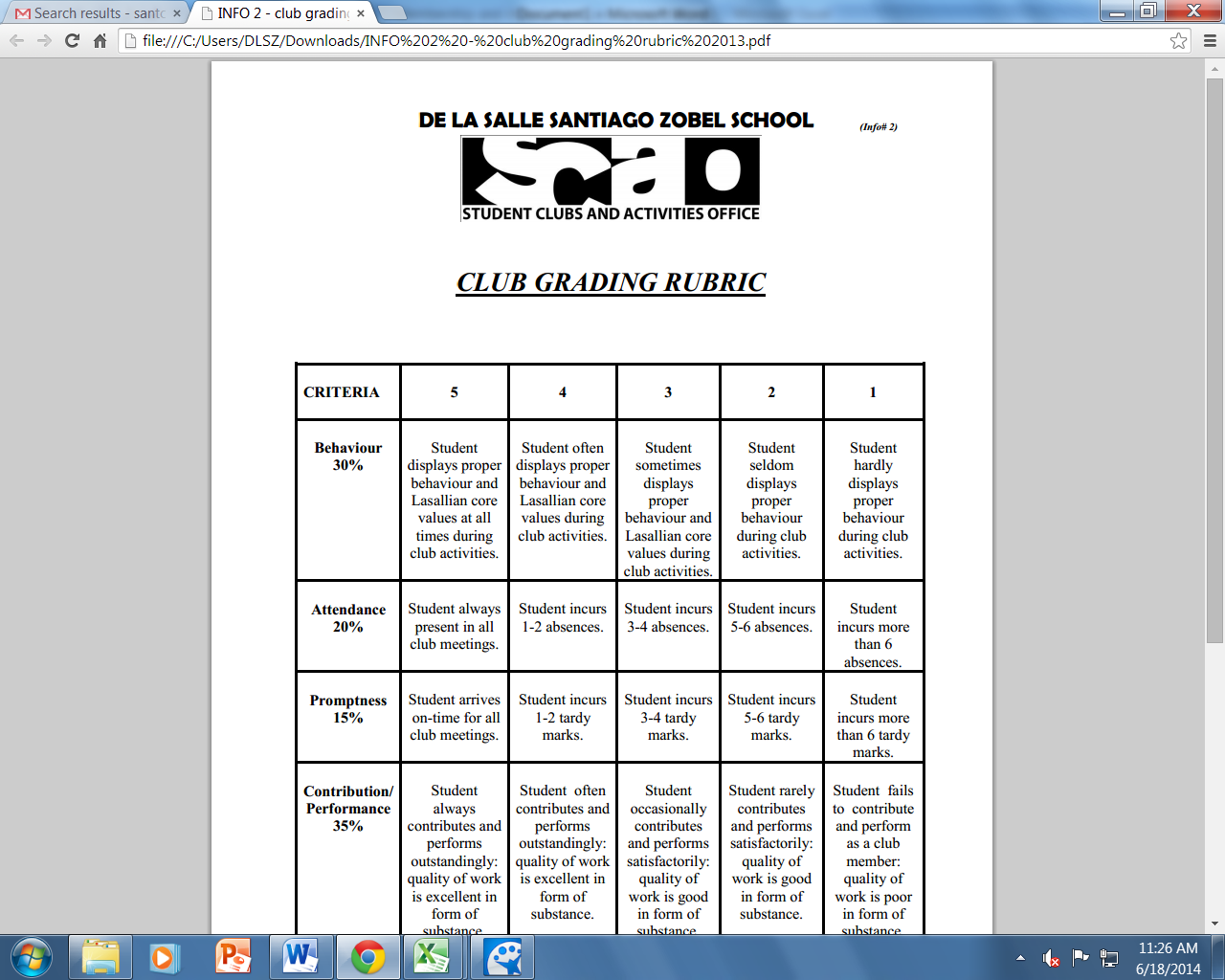 CLUB ATTENDANCE FORMCLUB NAME: _________________________________________		VENUE: _____________________S.Y.: _______________		TERM: _________________		DATE: _________________________________________________________		___________________________________SECRETARY’S NAME & SIGNATURE		MODERATOR’S NAME & SIGNATURESTUDENT NO.COMPLETE NAMEGR./YR. & SEC.SIGNATUREREMARKS1.2.3.4.5.6.7.8.9.10.11.12.13.14.15.16.17.18.19.20.21.22.23.24.25.26.27.28.29.30.31.32.33.34.35.36.37.38.39.40.